Required Documents Checklist:The following outlines the required information and documentation for the Educational Stability Program Review.  The monitoring process is tiered:Tier 1 will look at the first three monitoring criteria in the form below and are included in the online submission form. Tier 2 will look at the remaining criteria and occur when the district’s next monitoring cycle occurs (lik ely 6 years later).TIER 1 MONITORING ELEMENTSTIER 1 MONITORING ELEMENTSMCKINNEY VENTO HOMELESS EDUCATIONFOSTER CAREMILITARYCriteria/Legal Standards1.Designated Staff - For the person responsible for each program:Verification that designated staff person is correctly identified on the DESE Profile for each program. Verification that designated staff person has the capacity to fulfill the responsibilities and meet the needs of the students in a timely fashion.RequiredRequiredNot required, though best practice to designate.  MKV 1  FC 32.Training:Training attended by designated staff listed Provide the date of the most recent training and upload a copy of the cover pages/presentations, table of contents/agenda, and/or certificate of attendance (all as one pdf).Training provided to district support staff Provide the date of the most recent training and upload a copy of the cover page/presentations, sign-in sheets, and agenda (all as one pdf).Required participation and delivery of training.Required participation and delivery of training.Not required, though best practice.  MKV 13  MKV 14  FC G3.Policies and Protocols:Upload a copy of the district’s education policy specific to each program and the date that policy was approved by the school committee or governing board. (MASC October 2019 policies are acceptable)Homeless - key changes as a result of ESSA:Awaiting foster care is removed from the definitionPreschoolers are coveredThe school of origin needs to include designated receiving schoolsExtracurricular and summer programming are now includedTransportation along with enrollment is provided through the end of the year in which a student is permanently housedLiving arrangements are protected as student record information.Foster Care – including preschool students.Military – addresses eligibility for one year after retirement or death on active dutyPolicy is required. Policy is requiredNot required.but best practiceMKV 2MKV 4MKV 5MKV 6FC 1FC 2FC 4FC GMIC 1MIC 2MIC 3MIC 5MIC G3.Upload a copy of each of the following:Enrollment/admissions policy - barriers are removed for enrollment.District’s enrollment forms - required documentation is exception and option to self-identify military status.District’s residency policy – Homeless and Foster Care policies are cross-referenced.Upload one copy of each document.  If possible, highlight sections of the documents that apply to these subgroups.Upload one copy of each document.  If possible, highlight sections of the documents that apply to these subgroups.Upload one copy of each document.  If possible, highlight sections of the documents that apply to these subgroups.MKV 2MKV 4MKV 5MKV 6FC 1FC 2FC 4FC GMIC 1MIC 2MIC 3MIC 5MIC G3.Upload a document providing:A brief description of the enrollment process for all students, andThe specific processes, for students in these subgroups.  Briefly describe for each.Briefly describe for each.Briefly describe for each.MKV 2MKV 4MKV 5MKV 6FC 1FC 2FC 4FC GMIC 1MIC 2MIC 3MIC 5MIC G    TIER II Criteria (to be submitted and reviewed at the time of District’s next Educational Stability Review (likely 6 years after Tier I)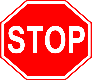 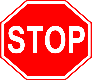     TIER II Criteria (to be submitted and reviewed at the time of District’s next Educational Stability Review (likely 6 years after Tier I)    TIER II Criteria (to be submitted and reviewed at the time of District’s next Educational Stability Review (likely 6 years after Tier I)    TIER II Criteria (to be submitted and reviewed at the time of District’s next Educational Stability Review (likely 6 years after Tier I)    TIER II Criteria (to be submitted and reviewed at the time of District’s next Educational Stability Review (likely 6 years after Tier I)    TIER II Criteria (to be submitted and reviewed at the time of District’s next Educational Stability Review (likely 6 years after Tier I)4.Public Notice A copy of the public notice (brochure/poster/other notice) on the educational rights of students under the program.RequiredNot RequiredNot RequiredMKV 3MKV 74.List the locations/agencies where public notice has been disseminated and posted; this may include the district’s website and student handbooks.RequiredNot RequiredNot RequiredMKV 3MKV 75.TransportationProvide a description of how that transportation is set up, provided, and funded.RequiredRequiredNot RequiredMKV 5MKV 7FC 1FC 4FC G5.Upload a PDF of transportation records showing students returning to their schools of origin. (Please provide a sample of records for each applicable subgroup.)RequiredRequiredNot RequiredMKV 5MKV 7FC 1FC 4FC G6.DisputesDisputes filed with DESE, if any.DESE will review filed disputes.DESE will review filed disputes.Not RequiredMKV 8FC G7.Access to ServicesDescribe any barriers students experience in trying to access courses, activities, and events and how the LEA is addressing those.RequiredRequiredRequiredMKV 9 FC GMIC 3MIC 4MIC G7.Provide sample documentation demonstrating access to services for students with disabilities and/or limited English proficiency.RequiredRequiredRequiredMKV 9 FC GMIC 3MIC 4MIC G7.Describe students’ access to vocational and technical education and gifted and talented programming.RequiredRequiredRequiredMKV 9 FC GMIC 3MIC 4MIC G8.Family EngagementDescribe opportunities families are encouraged to participate in to be involved in their child’s education, including parent programming offered by Title I.RequiredNot RequiredNot RequiredMKV 108.Describe how families are able to access those opportunities.RequiredNot RequiredNot RequiredMKV 109.CollaborationDescribe the collaboration with other entities and agencies to identify children and youth within each program.RequiredRequiredNot RequiredMKV 10MKV 11MKV 15FC G9.Describe the collaboration with other entities and agencies to provide services to children and youth with each program. Include the following:A list of state, community, and district personnel collaborated with and the services provided. A list of Head Start, Early Head Start and other preschool programs children are referred.A list of local health care, dental, and mental health services that families, children and youth are referred to for immunizations, medical records, and servicesRequiredNot RequiredNot RequiredMKV 10MKV 11MKV 15FC G9.Describe the collaborations with agencies, districts and/or others to provide transportation.RequiredRequiredNot RequiredMKV 10MKV 11MKV 15FC G10.Records and PrivacyDescribe where and how student records are maintained by the district and how parents/guardians or youth could access student records.RequiredRequiredRequiredMKV 12FC 2FC GMIC 2MIC G10.Describe how the district or school is protecting information regarding a student’s living arrangement.RequiredNot RequiredNot RequiredMKV 12FC 2FC GMIC 2MIC G10.Describe how the district or school is promoting educational stability through timely transfer of records between districts, school, and/or states.RequiredRequiredRequiredMKV 12FC 2FC GMIC 2MIC G11.Upload copies of Homelessness verification letters/notifications provided by the person designated, which documents homeless status for student, family, or unaccompanied youth. RequiredNot RequiredNot RequiredMKV 13MKV 16